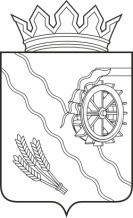 АДМИНИСТРАЦИЯ ШЕГАРСКОГО РАЙОНАТОМСКОЙ ОБЛАСТИП О С Т А Н О В Л Е Н И Е04.04.2024	         № 333с. МельниковоОб утверждении Порядка и условий заключения соглашений о защите и поощрении капиталовложений со стороны муниципального образования «Шегарский район»В соответствии с частью 8 статьи 4 Федерального закона от 01 апреля 2020 года № 69-ФЗ «О защите и поощрении капиталовложений в Российской Федерации»,ПОСТАНОВЛЯЮ:1. Утвердить Порядок и условия заключения соглашений о защите и поощрении капиталовложений со стороны муниципального образования «Шегарский район» согласно приложению к настоящему постановлению.2. Опубликовать настоящее постановление на  официальном сайте Шегарского района http://www. shegadm.ru в разделе «Экономика/ Инвестиции».3. Настоящее постановление вступает в силу с момента его подписания.4. Контроль за исполнением настоящего постановления возложить на Первого заместителя Главы Шегарского района.Глава Шегарского района                                                                                 А.К.МихкельсонСычева И.Б.(38247)21054Приложениек постановлению Администрации Шегарского районаот 04.04.2024 г. № 333Порядок и условия заключения соглашений о защите и поощрении капиталовложений со стороны муниципального образования «Шегарский район»(далее - Порядок)1. Общие положения 1.1. Порядок разработан в соответствии с частью 8 статьи 4 Федерального закона от 01.04.2020 № 69-ФЗ «О защите и поощрении капиталовложений в Российской Федерации» и устанавливает порядок и условия заключения соглашений о защите и поощрении капиталовложений со стороны муниципального образования «Шегарский район».1.2. Администрация Шегарского района является уполномоченным органом в сфере заключения соглашений о защите и поощрении капиталовложений.1.3. К отношениям, возникающим в связи с заключением, изменением и расторжением соглашения о защите и поощрении капиталовложений, а также в связи с исполнением обязанностей по указанному соглашению, применяются правила гражданского законодательства с учетом особенностей, установленных Федеральным законом от 01.04.2020 № 69-ФЗ «О защите и поощрении капиталовложений в Российской Федерации».2. Порядок заключения соглашений о защите и поощрении капиталовложений со стороны муниципального образования «Шегарский район»2.1.Соглашение о защите и поощрении капиталовложений может заключаться с использованием государственной информационной системы «Капиталовложения» (но не ранее ввода в эксплуатацию указанной государственной информационной системы), в порядке, предусмотренном статьями 7 и 8 Федерального закона от 01.04.2020 № 69-ФЗ «О защите и поощрении капиталовложений в Российской Федерации».2.2. Соглашение о защите и поощрении капиталовложений заключается не позднее 1 января 2030 года.2.3. Соглашение о защите и поощрении капиталовложений должно содержать следующие условия:1) описание инвестиционного проекта, в том числе характеристики (параметры) объектов недвижимого имущества и (или) комплекса объектов движимого и недвижимого имущества, связанных между собой и подлежащих созданию (строительству) либо реконструкции и (или) модернизации, а также характеристики товаров, работ, услуг или результатов интеллектуальной деятельности, производимых, выполняемых, оказываемых или создаваемых в результате реализации инвестиционного проекта, сведения об их предполагаемом объеме, технологические и экологические требования к ним;2) указание на этапы реализации инвестиционного проекта, а также применительно к каждому такому этапу: а) срок получения разрешений и согласий, необходимых для реализации соответствующего этапа инвестиционного проекта; б) срок государственной регистрации прав, в том числе права на недвижимое имущество, а также срок государственной регистрации результатов интеллектуальной деятельности и (или) приравненных к ним средств индивидуализации (в применимых случаях); в) срок ввода в эксплуатацию объекта, создаваемого (строящегося) либо реконструируемого и (или) модернизируемого в рамках соответствующего этапа реализации инвестиционного проекта (в применимых случаях);2.1) срок осуществления капиталовложений в установленном объеме; 2.2) сроки осуществления иных мероприятий, определенных в соглашении о защите и поощрении капиталовложений; 2.3) объем капиталовложений; 2.4) объем планируемых к возмещению затрат, указанных в части 1 статьи 15 Федерального закона от 01.04.2020 № 69-ФЗ «О защите и поощрении капиталовложений в Российской Федерации», и планируемые сроки их возмещения; 3) сведения о предельно допустимых отклонениях от параметров реализации инвестиционного проекта, указанных в Федеральном законе (в пределах 25 процентов). Значения предельно допустимых отклонений определяются в соответствии с порядком, установленным Правительством Российской Федерации, при этом объем вносимых организацией, реализующей проект, капиталовложений не может быть менее величин, предусмотренных частью 4 статьи 9   Федерального закона; 4) срок применения стабилизационной оговорки в пределах сроков, установленных частями 10 и 11 статьи 10 Федерального закона от 01.04.2020 
№ 69-ФЗ «О защите и поощрении капиталовложений в Российской Федерации»; 5) условия связанных договоров, в том числе сроки предоставления и объемы субсидий, бюджетных инвестиций, указанных в пункте 1 части 1 статьи 14 Федерального закона от 01.04.2020 № 69-ФЗ «О защите и поощрении капиталовложений в Российской Федерации», и (или) процентная ставка (порядок ее определения) по кредитному договору, указанному в пункте 2 части 1 статьи 14 Федерального закона от 01.04.2020 № 69-ФЗ «О защите и поощрении капиталовложений в Российской Федерации», а также сроки предоставления и объемы субсидий, указанных в пункте 2 части 3 статьи 14 Федерального закона от 01.04.2020 № 69-ФЗ «О защите и поощрении капиталовложений в Российской Федерации»; 6) указание на обязанность публично-правового образования (публично-правовых образований) осуществлять выплаты за счет средств соответствующего бюджета бюджетной системы Российской Федерации в пользу организации, реализующей проект, в объеме, не превышающем размера обязательных платежей, исчисленных организацией, реализующей проект, для уплаты в соответствующие бюджеты публично-правовых образований, являющихся сторонами соглашения о защите и поощрении капиталовложений, в связи с реализацией инвестиционного проекта (за исключением случая, если Российская Федерация приняла на себя обязанность возместить организации, реализующей проект, убытки), а именно налога на прибыль организаций, налога на имущество организаций, транспортного налога, налога на добавленную стоимость (за вычетом налога, возмещенного организации, реализующей проект), ввозных таможенных пошлин, акцизов на автомобили легковые и мотоциклы:а) на возмещение реального ущерба в соответствии с порядком, предусмотренным статьей 12 Федерального закона от 01.04.2020 № 69-ФЗ 
«О защите и поощрении капиталовложений в Российской Федерации», в том числе в случаях, предусмотренных частью 3 статьи 14 Федерального закона от 01.04.2020 № 69-ФЗ «О защите и поощрении капиталовложений в Российской Федерации»; б) на возмещение понесенных затрат, предусмотренных статьей 15 Федерального закона от 01.04.2020 № 69-ФЗ «О защите и поощрении капиталовложений в Российской Федерации»(в случае, если муниципальным образованием было принято решение о возмещении таких затрат); 7) порядок мониторинга, в том числе представления организацией, реализующей проект, информации об этапах реализации инвестиционного проекта; 7.1) обязательство организации, реализующей проект, по переходу на налоговый контроль в форме налогового мониторинга в течение трех лет со дня заключения соглашения о защите и поощрении капиталовложений; 8) порядок разрешения споров между сторонами соглашения о защите и поощрении капиталовложений; 9) иные условия, предусмотренные Федеральным законом от 01.04.2020 
№ 69-ФЗ «О защите и поощрении капиталовложений в Российской Федерации» и типовой формой соглашения о защите и поощрении капиталовложений, утвержденной Правительством Российской Федерации. 2.3. Решение о заключении соглашения о защите и поощрении капиталовложений принимается в форме распоряжения Администрации Шегарского района.2.4. От имени муниципального образования «Шегарский район» соглашение о защите и поощрении капиталовложений подлежит подписанию Главой Шегарского района.2.5. Для подписания соглашения о защите и поощрении капиталовложений в государственной информационной системе «Капиталовложения» используется электронная подпись (но не ранее ввода в эксплуатацию указанной государственной информационной системы). 2.6. Соглашение о защите и поощрении капиталовложений (дополнительное соглашение к нему) признается заключенным с даты регистрации соответствующего соглашения (внесения в реестр соглашений о защите и поощрении капиталовложений (далее – реестр соглашений).2.7. Соглашение о защите и поощрении капиталовложений (дополнительное соглашение к нему) подлежит включению в реестр соглашений не позднее пяти рабочих дней с даты подписания муниципальным образованием «Шегарский район».2.8. Организация, реализующая проект, обязана не позднее 1 февраля года, следующего за годом, в котором наступил срок реализации очередного этапа инвестиционного проекта, предусмотренный соглашением о защите и поощрении капиталовложений, представить в орган местного самоуправления информацию о реализации соответствующего этапа инвестиционного проекта, подлежащую отражению в реестре соглашений.2.9. Администрация Шегарского района осуществляет мониторинг, включающий в себя проверку обстоятельств, указывающих на наличие оснований для расторжения соглашения о защите и поощрении капиталовложений. 2.10. По итогам проведения указанной в пункте 2.9. Порядка процедуры Администрация Шегарского района не позднее 1 марта года, следующего за годом, в котором наступил срок реализации очередного этапа инвестиционного проекта, предусмотренный соглашением о защите и поощрении капиталовложений, формирует отчеты о реализации соответствующего этапа инвестиционного проекта и направляет их в уполномоченный федеральный орган исполнительной власти. 3. Условия заключения соглашений о защите и поощрении капиталовложений со стороны муниципального образования «Шегарский район»3.1. Соглашение о защите и поощрении капиталовложений заключается с организацией, реализующей проект, при условии, что такое соглашение предусматривает реализацию нового инвестиционного проекта в одной из сфер российской экономики, за исключением следующих сфер и видов деятельности:1) игорный бизнес; 2) производство табачных изделий, алкогольной продукции, жидкого топлива (ограничение неприменимо к жидкому топливу, полученному из угля, а также на установках вторичной переработки нефтяного сырья согласно перечню, утверждаемому Правительством Российской Федерации); 3) добыча сырой нефти и природного газа, в том числе попутного нефтяного газа (ограничение неприменимо к инвестиционным проектам по сжижению природного газа); 4) оптовая и розничная торговля; 5) деятельность финансовых организаций, поднадзорных Центральному банку Российской Федерации (ограничение неприменимо к случаям выпуска ценных бумаг в целях финансирования инвестиционного проекта); 6) создание (строительство) либо реконструкция и (или) модернизация административно-деловых центров и торговых центров (комплексов) (кроме аэровокзалов (терминалов), а также многоквартирных домов, жилых домов (кроме строительства таких домов в соответствии с договором о комплексном развитии территории). 3.2. По соглашению о защите и поощрении капиталовложений Администрация муниципального образования «Шегарский район», являющаяся его стороной, обязуется обеспечить организации, реализующей проект, неприменение в ее отношении актов (решений) органов местного самоуправления, ухудшающих условия ведения предпринимательской и (или) иной деятельности, а именно:увеличивающих сроки осуществления процедур, необходимых для реализации инвестиционного проекта;увеличивающих количество процедур, необходимых для реализации инвестиционного проекта;3)	увеличивающих размер, взимаемых с организации, реализующей проект, платежей, уплачиваемых в целях реализации инвестиционного проекта;4)	устанавливающих дополнительные требования к условиям реализации инвестиционного проекта, в том числе требования о предоставлении дополнительных документов;5)	устанавливающих дополнительные запреты, препятствующих реализации инвестиционного проекта.При этом организация, реализующая проект, имеет право требовать неприменения таких актов (решений) при реализации инвестиционного проекта от муниципального образования «Шегарский район».3.3. Администрация Шегарского района, заключившая соглашение о защите и поощрении капиталовложений, не принимает на себя обязанностей по реализации инвестиционного проекта или каких-либо иных обязанностей, связанных с ведением инвестиционной и (или) хозяйственной деятельности, в том числе совместно с организацией, реализующей проект.4. Заключительные положения4.1. Положения об ответственности за нарушение условий соглашения о защите и поощрении капиталовложений установлены статьей 12 Федерального закона от 01.04.2020 № 69-ФЗ «О защите и поощрении капиталовложений в Российской Федерации».4.2. Порядок рассмотрения споров по соглашению о защите и поощрении капиталовложений установлен статьей 13 Федерального закона от 01.04.2020 № 69-ФЗ «О защите и поощрении капиталовложений в Российской Федерации».4.3. Положения, касающиеся связанных договоров, определены статьей 14 Федерального закона от 01.04.2020 № 69-ФЗ «О защите и поощрении капиталовложений в Российской Федерации».